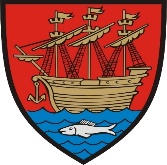 PADSTOW TOWN COUNCILApplication FormEmployment Record Please list all employment in reverse chronological order, starting with your present or last position.  Please continue on a separate sheet if you need to.Education Work Based qualifications – please give details of any work training courses etc attended Experience Please give your reasons for applying for this position, giving evidence to support the person specification.   Please use a separate sheet if necessary.Other Information Please give details of any outside interests or other information which you feel will support your application.  Include here memberships of professional bodies and service on voluntary organisations etc.References. Please give the names and addresses of two referees. One should be your present or last employer if possible.Please return your completed application together with any other documentation requested for the attention of The Town Clerk, Council Offices, Station House, Station Road, Padstow, Cornwall, PL28 8DA or by email enquiries@padstow-tc.gov.uk Position applied for: Closing date and source of application:Surname:First names and title:Address:Telephone:Email:Personal Details:Do you require a work permit to take up employment in the UK?    Yes    No   Do you hold a current clean driving licence?                                  Yes   No  Date From/ToPosition Held/ DutiesName and address of EmployerReason For LeavingDate From/ToName of School, College or UniversityQualifications GainedDate From/ToProviderQualifications GainedReferee 1Referee 2NameNameAddressAddressMay we approach them now?Yes  No   May we approach them now?Yes   No   I apply for the above position and confirm that this is a true and complete recordI apply for the above position and confirm that this is a true and complete recordSignatureDate